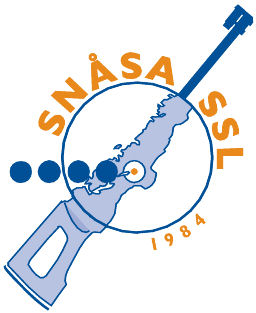 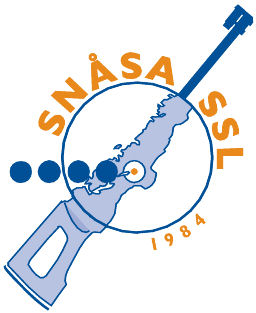 ÅRSMELDINGSNÅSA SKISKYTTERLAGSesongen 2018-2019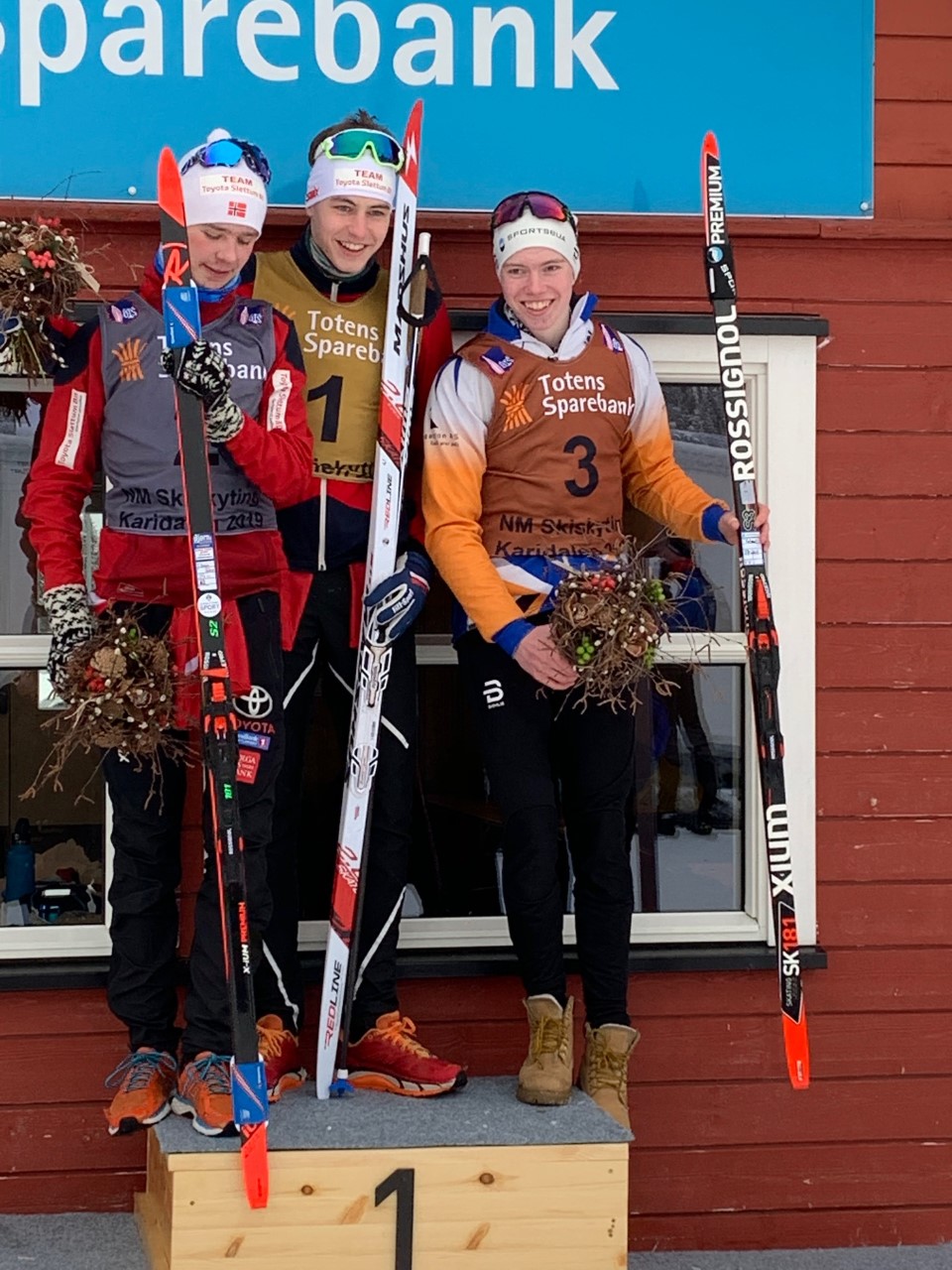 Styret har bestått av:Leder				Sanna SolbakkenNestleder			Roar RisethSekretær			Trine Larssen		Kasserer			Hans BakkenStyremedlem			Arild Skorstad1.vara				Svein Åge DomåsStyrets aktivitet:Det er avholdt 4 styremøter og behandlet 22 saker. Noen enkelt saker er behandlet pr mail pga tidsnød.Styret har vært representert på de fleste møter der det er valgt utsendinger.Medlemsoversikt:Laget har ca 121 medlemmer.Birgit Tyldum, Kåre Tyldum, Jon Åge Tyldum og Svein Solbakken er æresmedlemmer i laget.Hjemmeside:www.sssl.no. Aktivt i bruk og oppdateres jevnlig. Vi bruker også den lukkede gruppen Snåsa skiskytterlag på facebook for å sende ut informasjon. 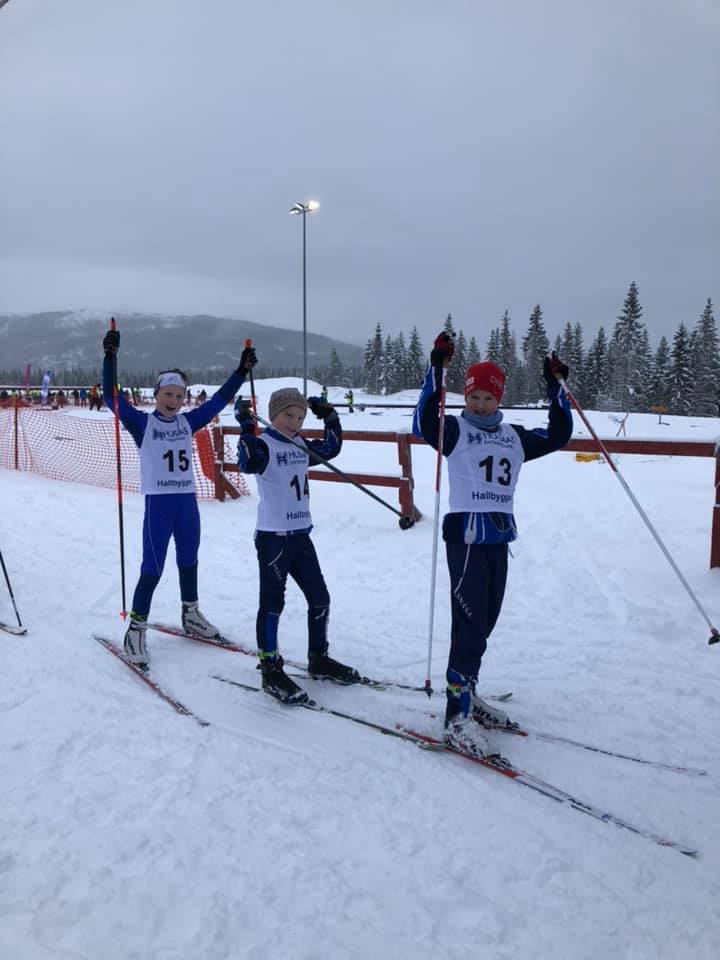 Anlegg:Bjørgan skianlegg, Grong sparebank skistadion. I sommer kom det opp et nytt bygg. Huset kom fra Viosen og brukes som lager.Andorstuggu er utleid til Snåsa Montessoribarnehage på langsiktig avtale.	Skiskytterlaget sammen med skigruppa i Snåsa IL bruker det gamle speakerrommet til møterom og lager.Treningsbanen Agle:Treningsbanen blir jevnlig brukt, og er i bra stand.Garasje Agle: Snåsa tråkk disponerer som før rom for parkering av tråkkemaskin i garasjen.Treninger:Det har vært treninger tirsdager for alle utøvere. Håvard Overland har hatt de fra 13 år og eldre, Kristine Berg har hatt 10-12års gruppa.  Vi har hatt opp mot 25 barn på trening de beste kveldene.I sommer og høst ble det arrangert sporadiske treninger i helgene, både på Bjørgan og Snåsa. Varierende oppmøte.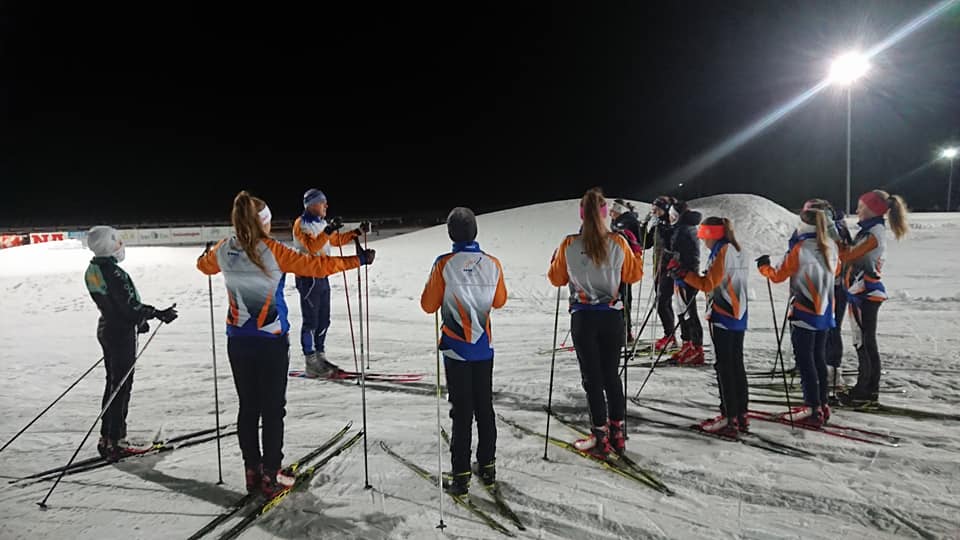 Arrangement:Nyttårsrenn 1.januar 2019. Avlyst pga veldig lite snø.Landsdelsmesterskap 9.-10.februar 2019. 132 og 160 startende. Mange la ned en solid innsatts i forkant av mesterskapet, og ca 100 funksjonærer i sving renndagene. Gode tilbakemeldinger fra TD.Klubbmesterskap 12.mars 19. Totalt fem deltakere. 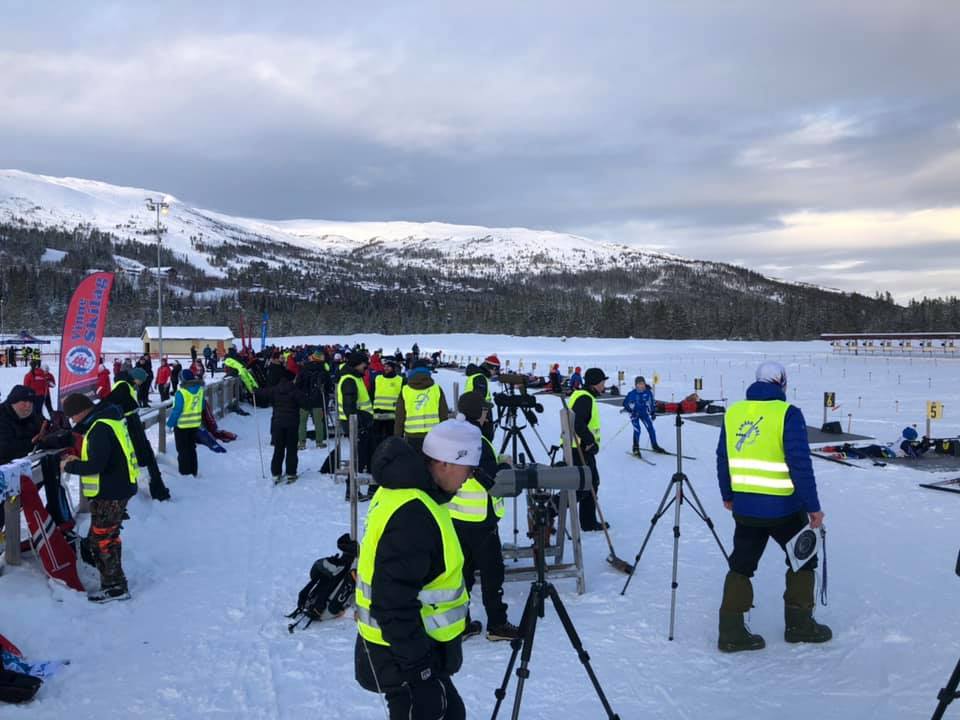 Andre aktiviteter:Helga 1.-2.september arrangerte laget sin tradisjonelle treningssamling/familietur til Östersund. 16 familier deltok.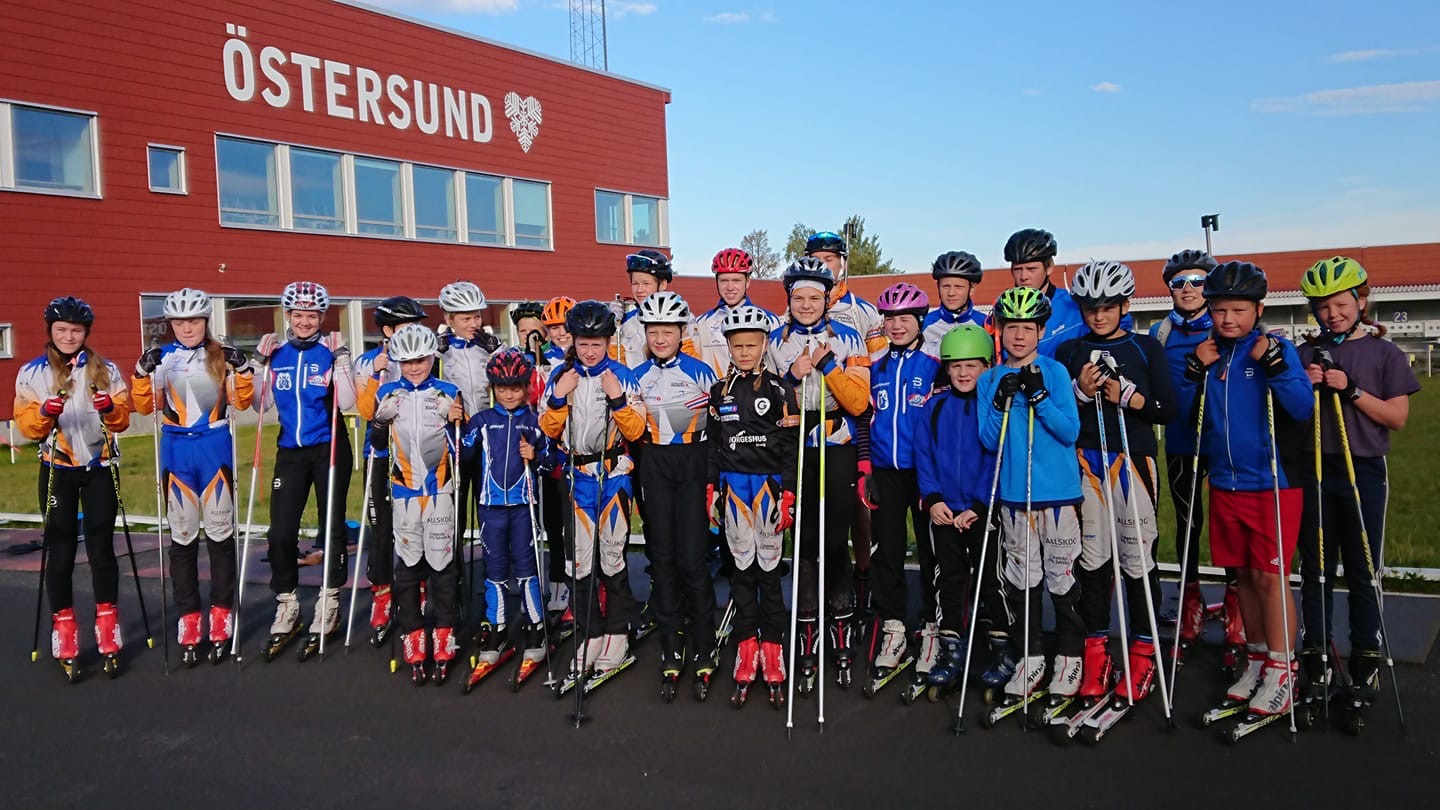 Det ble arrangert skiskytterskole i høst, 18 deltakere.20.oktober skulle vi arrangere dagssamling for 13-14åringene i kretsen. Pga få påmeldte, ble det ei dagssamling for lagets utøvere. 12 stk var med.Også i år hadde vi lotteri i november. Mange ga flotte og kreative premier og lotteriet ga oss god inntekt.Vi har også i år vært medlemmer av Team Innherred og Hildegunn Vekseth, Karen Moum Agle, Albert Riseth og Kristian Falmår har deltatt på deres opplegg. May Vekseth har vært lagets representant i styret. Resultater:Det har blitt gjort mange flotte prestasjoner av lagets utøvere. Avslutningsvis følger oversikt over de konkurransene som utøverne fra 13årsklassen og eldre har vært med på.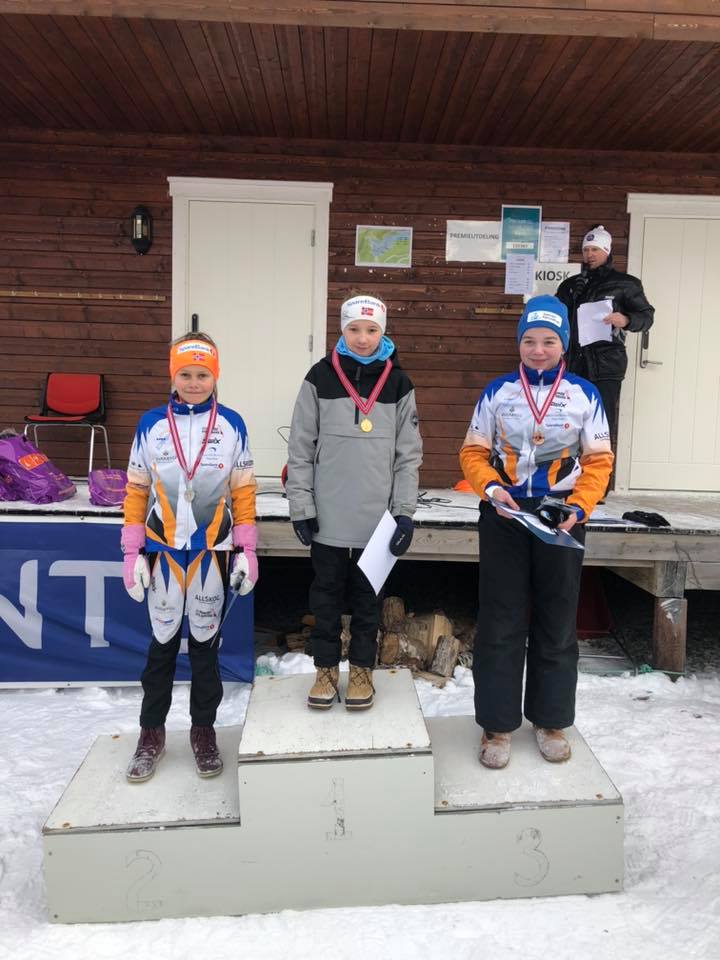 Avslutning:Styret vil til slutt takke alle som har stilt opp gjennom året. Flotte utøvere og engasjerte foreldre gjør jobben for oss i styret enkel! Tusen hjertelig takk!!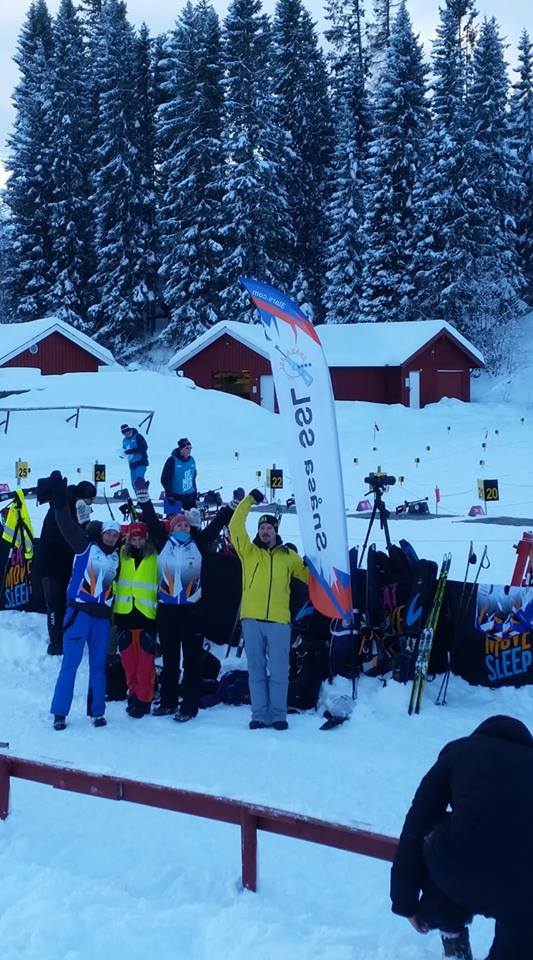 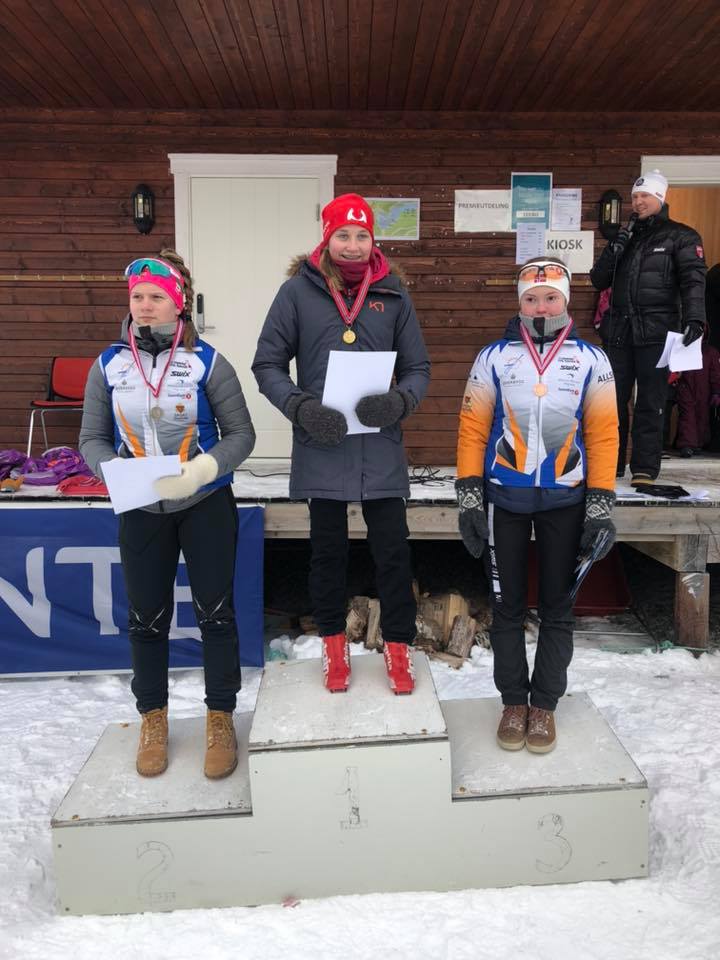 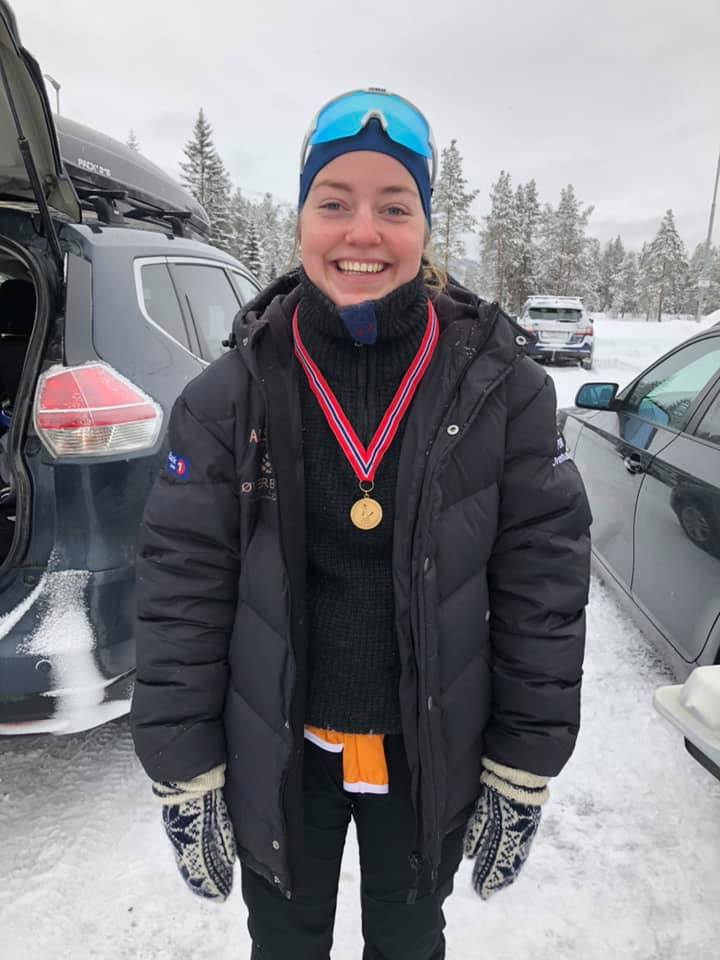 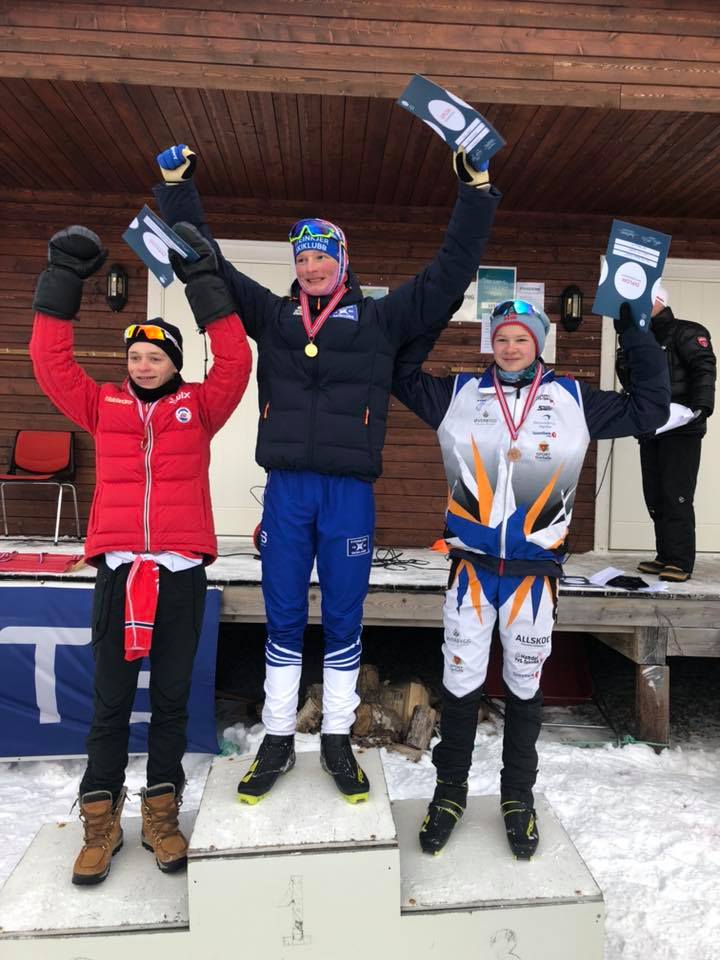 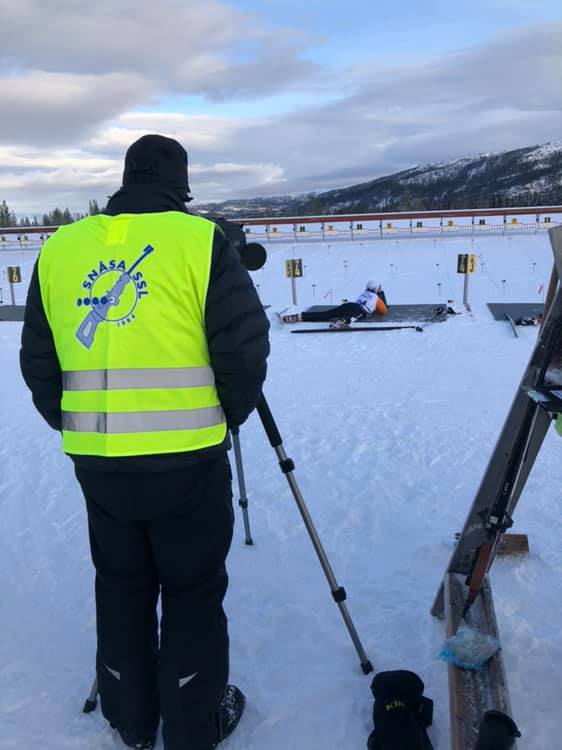 